Biosfärutmaning 2016 
– Skicka in formuläret samt filmklipp till johanna.olsson@vanerkulle.se – senast den 30 april. Låt dokumentet vara kvar i Wordformatet för att underlätta sammanställningen. Döp det till klass-skola-stad, som exempel: 3cVänerskolanLidköping
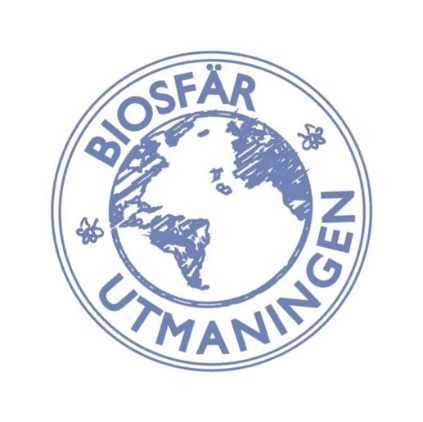 Lekens namn:Vi som har skapat leken:     Klass och skolans namn:       Vi har valt att skapa en lek med hjälp av följande tre punkter (kryssa i).
Vår lek har delar av sitt ursprung i ett annat landVår lek har delar av sitt ursprung i en annan tidHela klassen kan delta SAMTIDIGTLeken lär oss om naturenLeken tränar oss att ta hänsyn till varandraLeken ger nytt mervärde till skolgården eller platsen där leken genomförs.Mer information om vår lek. Kryssa i ett eller flera alternativ som passar för er lek: Det är…                     
en lek som utgår från det som finns på skolgården
en lek som utgår från det som finns i skolskogen
en lek som kräver en boll eller annat redskap 
en ”vi jagar varandra lek”    
en ringlek  
annan sorts lek               Vad är målet med leken?Regler
Bilder på vår klass när vi leker vår lek.Vi tycker att leken vi skapat är riktigt bra för att… 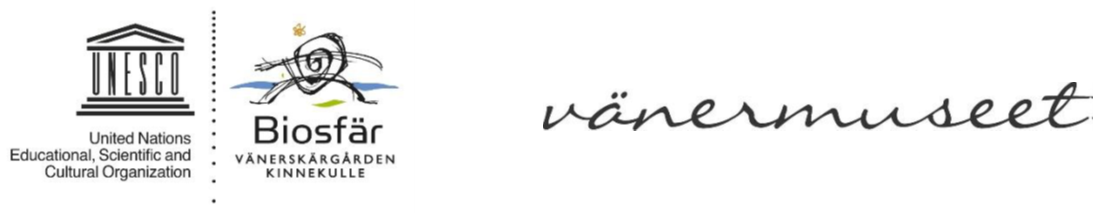 